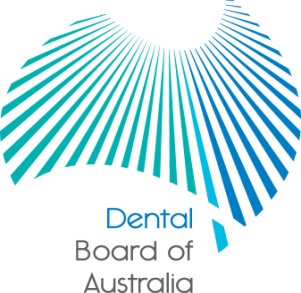 This document describes the entry-level competency standard for dento- maxillofacial radiology expected of applicants for registration with the Dental Board of Australia (the Board).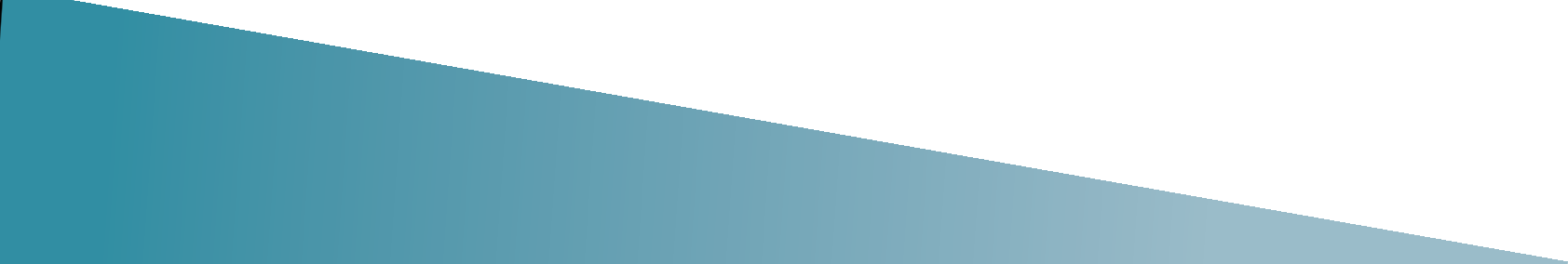 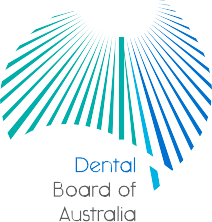 How will the competencies be used?The competencies will be used to support a number of regulatory functions by the Board. These functions include:Accreditation1, to determine if approved specialist qualifications in Australia:is at the expected qualification levelproduces graduates at the expected level of competence for dental specialist registrationRegistration of overseas qualified applicants to:assess qualifications for equivalence to an approved specialist qualifications in Australiadevelop assessments or examinations to determine if candidates are atAssumptionsThe following assumptions have been made when developing these competencies.The competencies:build on the Australian Dental Council’s Professional competencies of the newly qualified dentist2are not intended to define the scope of the specialty but rather the knowledge and competence of the graduate specialistare not intended to define a national curriculum for the education and training in the specialtydescribe the broad areas of competence and assume that other documents such as program curricula will describe the detail under each broad area to accommodate innovation and change in practice over timeuse language and descriptors consistent with those of the Australianthe expected level of competence for dental specialist registration, andQualifications Framework’s3(AQF) Level 9 Masters Degree (Extended) toEvaluating the competence of dental specialists in the context of regulatory processes such as those returning to practice and in the management of a notification.differentiate specialist practice from that of a general dentist, anddo not replace other descriptors of the specialty such as those published by specialist academies and colleges that may describe the standard expected of specialists post entry-level.1 The Australian Dental Council is the assigned accreditation authority for the dental profession in Australia and undertakes accreditation functions on behalf of the Board.Refer to Australian Dental Council’s document Professional Competencies of the Newly Qualified Dentist. Note these apply in Australia only.Published at www.aqf.edu.auHow to read the competenciesThe competencies should be read:with an understanding of how they are to be used, andin the context of how they are relevant to the particular specialty – this will mean that competencies generic to all specialties may be demonstrated differently in each specialty.DefinitionAustraliaDental Board of Australia List of approved specialties4.Dento-Maxillofacial Radiology is defined as:The branch of dentistry that deals with diagnostic imaging procedures applicable to the hard and soft tissues of the oral and maxillofacial region, and to other structures that are relevant for the proper assessment of oral conditions.This specialty is not recognised in New ZealandPublished at www.dentalboard.gov.au/Registration-Standards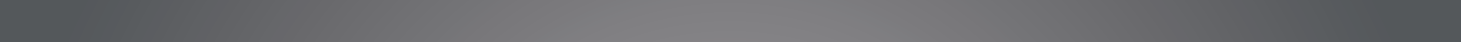 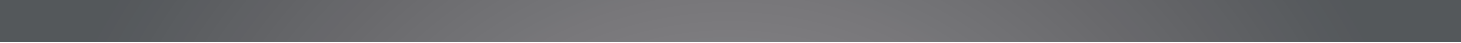 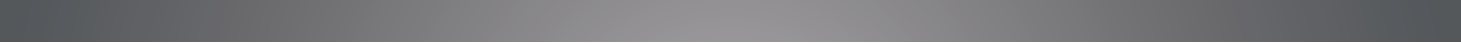 DomainCompetencies1. ProfessionalismOn graduation a dental specialist will have the knowledge and skills to demonstrate autonomy, expert judgement, adaptability and responsibility as a practitioner and show leadership in the dental profession.GenericA graduate specialist is expected to be competent in the following, as relevant to the specialty:recognising the personal limitations and scope of the specialty and knowing when to refer or seek advice appropriatelypractising with personal and professional integrity, honesty and trustworthinessproviding patient-centred care, including selecting and prioritising treatment options that are compassionate and respectful of patients’ best interests, dignity and choices and which seek to improve community oral healthunderstanding and applying the moral, cultural, ethical principles and legal responsibilities involved in the provision of specialist dental care to individual patients, to communities and populationsdisplaying appropriate professional behaviour and communication towards all members of the dental team and referring health practitioner/sunderstanding and applying legislation including that related to record-keepingdemonstrating specialist professional growth and development through research and learningsupporting the professional development and education for all members of the dental and/or health community, anddemonstrating leadership in the profession.2. Communication and social skillsOn graduation a dental specialist will be able to interpret and transmit knowledge, skills and ideas to dental and non-dental audiences.GenericA graduate specialist is expected to be competent in the following, as relevant to the specialty:identifying and understanding a patient’s, or their parent’s, guardian’s or carer’s expectations, desires and attitudes when planning and delivering specialist treatmentcommunicating effectively with patients, their families, relatives and carers in a manner that takes into account factors such as their age, intellectual development, social and cultural backgrounduse of technological and telecommunication aids in planning and delivering specialist treatmentcommunicating effectively in all forms of health and legal reporting, andinterpreting and communicating knowledge, skills and ideas.DomainCompetencies3. Critical thinkingOn graduation a dental specialist will have the expert, specialised cognitive and technical skills in a body of knowledge or practice to independently analyse critically, reflect on and synthesise complex information, problems, concepts and theories and research and apply established theories to a body of knowledge or practice.GenericA graduate specialist is expected to be competent in the following, as relevant to the specialty:critically evaluating scientific research and literature, products and techniques to inform evidence-based specialist practice, andsynthesising complex information, problems, concepts and theories.4. Scientific and clinical knowledgeOn graduation a dental specialist will have a body of knowledge that includes the extended understanding of recent developments in a disciplineand its professional practice, as well as knowledge of research principles and methods applicable to the specialty and its professional practice.GenericA graduate specialist is expected to be competent in the following areas of knowledge, as relevant to the specialty:historical and contemporary literaturethe scientific basis of dentistry including the relevant biological, medical and psychosocial sciencesdevelopment, anatomy, physiology and pathology of hard and soft tissues of the head and neckthe range of investigative, technical and clinical procedures, andmanagement and treatment planning with multidisciplinary engagement for complex cases, including compromised patients.SpecificA graduate specialist is expected to be competent in the following areas of knowledge, as relevant to the specialty:anatomy and pathology of the dento-maxillofacial regionradiation physics associated with the production and safe use of ionizing radiation including biological effectsdiagnostic imaging techniques and procedures including indications and limitations of available imaging modalitiesinterpretation of radiological studies of the dento-maxillofacial region, andthe principles and application of pharmacology.DomainCompetencies5. Patient careOn graduation a dental specialist will, with a high level of personal autonomy and accountability, be able to apply highly specialised knowledge and skills withina discipline or professional practice.  This includes clinical information gathering, diagnosis and managementplanning, clinical treatment and evaluation.GenericA graduate specialist is expected to be competent in the following, as relevant to the specialty:applying decision-making, clinical reasoning and judgement to develop a comprehensive diagnosis and treatment plan by interpreting and correlating findings from the history, clinical examinations, imaging and other diagnostic testsmanaging complex cases, including compromised patients with multidisciplinary management, andmanaging complications.SpecificA graduate specialist is expected to be competent in the following, as relevant to the specialty:undertaking diagnostic imaging proceduresinterpreting diagnostic imaging procedures, andwriting reports.